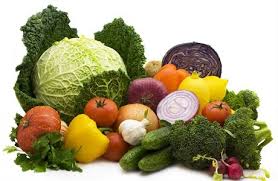 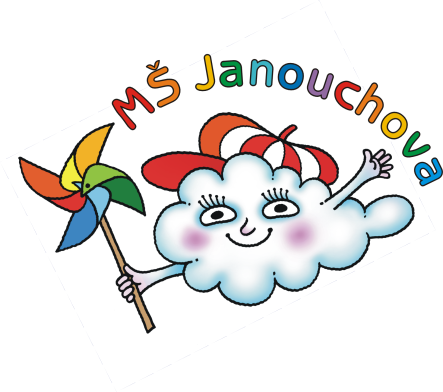 JÍDELNÍ LÍSTEKOD 8. 4. 2023 DO 12. 4. 2024STRAVA JE URČENA K OKAMŽITÉ SPOTŘEBĚ.ZMĚNA JÍDELNÍČKU JE VYHRAZENA.Pavla Maršálková			Helena Zímová		Šárka Ryšavávedoucí kuchařka			vedoucí kuchařka		vedoucí školní jídelnyjídelna Janouchova			jídelna ModletickáČerstvé ovoce, zelenina a bylinky jsou v jídelním lístku zvýrazněny modře.Dbáme na dodržování pitného režimu, po celý den je dětem nabízen mírně oslazený ovocný čaj a voda.PŘESNÍDÁVKAOBĚDSVAČINA8. 4.rybí pomazánka, chléb, hruška, čaj s citrónem(1,4)polévka z červené čočkyžemlovka s jablky, tvarohem a rozinkami, voda s citrónem(1,3,7)obložený chléb s plátkovým sýrem, okurkou a ředkvičkami, mléko(1,7)9. 4.žitný chléb s máslem, avokádová pomazánka s lučinou, kapie, mléko(1,7)cuketová polévka s houstičkoukarbanátky z rybího filé, pečené v troubě, bramborová kaše, ovocný salát s pomeranči, ovocný čaj(1,3,4,7)tvarohová svačinka Míšánek, rohlík, kiwi, ovocný čaj(1,7)10. 4.chléb s máslem, banán, kakao(1,7)brokolicová polévkakuře na paprice, těstoviny, mandarinka, ovocný čaj(1,7)dalamánek, mrkvová pomazánka s ředkvičkami, čaj, mléko(1,7)11. 4.vanilový pudink s jahodami, piškoty, ovocný čaj(1,7)zeleninová polévka s bylinkovým kapánímhovězí maso se zeleninou (rajče, paprika, cuketa) a cizrnou, bulgur, jablko, ovocný čaj(1,3,7,9)chléb, tvarohová pomazánka s pažitkou, rajčátko, mléko(1,7)12. 4.houska, sýrová pomazánka s mrkví a řapíkatým celerem, pomeranč, mléko(1,7)mrkvový krém s kuskusemzelné závitky s bramborem, rajský salát, ovocný čaj(1,3)kynutý šáteček s ovocnou náplní, hruška, ovocný čaj(1)